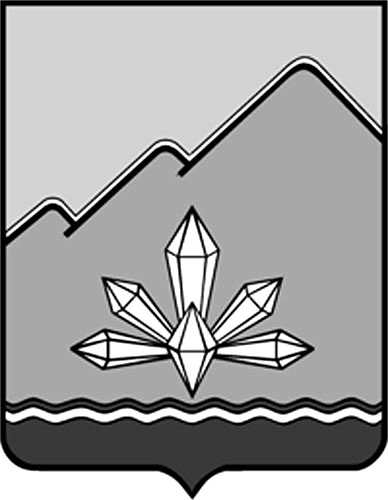 АДМИНИСТРАЦИЯ ДАЛЬНЕГОРСКОГО ГОРОДСКОГО ОКРУГАПРИМОРСКОГО КРАЯПОСТАНОВЛЕНИЕ     24 февраля  .                                   г. Дальнегорск                      №  101 – паОб утверждении стоимостиплатных услуг, оказываемыхМОБУ ДОД ДООЦ «Вертикаль»	В соответствии с Порядком определения платы за оказание услуг (выполнение работ), относящихсяк основным видам деятельности муниципальных бюджетных учреждений Дальнегорского городского округа, для граждан и юридических лиц, утвержденным постановлением администрации Дальнегорского городского округа от 09.12.2011 № 918-па, рассмотрев представленные муниципальным общеобразовательным бюджетным учреждением дополнительного образования детей  «Детский оздоровительно-образовательный центр «Вертикаль»  (МОБУ ДОД ДООЦ «Вертикаль») расчеты стоимости платных услуг,  руководствуясь Уставом Дальнегорского городского округа, администрация Дальнегорского городского округаПОСТАНОВЛЯЕТ:1. Утвердить стоимость платных физкультурно-оздоровительных услуг для населения, оказываемых МОБУ ДОД ДООЦ «Вертикаль»:- занятия в тренажёрном зале   - 50,00 руб./чел. 1 занятие;- эксплуатация спортивного зала  – 500,00 руб./час.2. Ответственность за организацию, качество предоставления услуг, применение цен и предоставление отчетности возложить на директора МОБУ ДОД ДООЦ «Вертикаль».3. Контроль за исполнением настоящего постановления возложить на  заместителя главы администрации Дальнегорского городского округа КириченкоВ.В.4. Опубликовать настоящее постановление  в газете «Трудовое слово».Глава Дальнегорскогогородского округа                                                                               Г.М.Крутиков